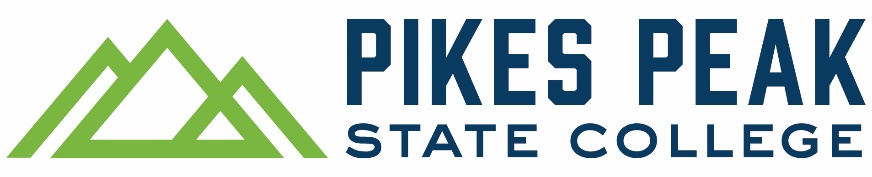 Summer 2024 Class Schedule May 28 – August 1, 2024 Centennial CampusAll ESL summer classes meet Tuesday, Wednesday, and Thursday for 10 weeks.Fall 2024 Class ScheduleAugust 19 – December 5, 2024 Centennial Campus	MONDAY & WEDNESDAY CLASSES	TUESDAY & THURSDAY CLASSESEVENING CLASSESMW = Class meets Monday and Wednesday  /  TR = Class meets Tuesday and ThursdayTUESDAY, WEDNESDAY, & THURSDAY CLASSESTUESDAY, WEDNESDAY, & THURSDAY CLASSESTUESDAY, WEDNESDAY, & THURSDAY CLASSESESL 0021.101    BASIC GRAMMAR  (CRN 11292)TWR    8:00 am – 10:20 am5 CreditsA 224StaffESL 0041.101    BASIC READING  (CRN 11356)TWR    10:30 am - 12:25 pm4 CreditsA 224StaffESL 0031.101    BASIC LISTENING & SPEAKING  (CRN  11293)TWR    1:00 pm - 2:55 pm4 CreditsA 224StaffESL 0022.101    INTERMEDIATE GRAMMAR   (CRN 10770)TWR    8:00 am – 10:20 am5 CreditsA 226StaffESL 0052.101    INTERMEDIATE COMPOSITION (CRN 10772)                                                                      TWR   10:30 am - 12:25 pm                                 4 CreditsA 226StaffESL 0042.101    INTERMEDIATE READING   (CRN 10771)TWR    1:00 pm - 2:55 pm4 Credits A 226StaffESL 0021.101 BASIC GRAMMAR/WRITING (CRN 21886)MW 8:00-10:15 am5 CreditsA 224StaffESL 0031.101 BASIC LISTENING & SPEAKING (CRN 21887)MW 10:30 am-12:20 pm4 CreditsA 224StaffESL 0041.101 BASIC READING (CRN 22099)MW 1:00-2:50 pm4 CreditsA 224StaffESL 0022.101 INTERMEDIATE GRAMMAR (CRN 20818)MW 8:00-10:15 am5 CreditsA 226StaffESL 0052.101 INTERMEDIATE COMPOSITION (CRN 20650)MW 10:30 am-12:20 pm4 CreditsA 226StaffESL 0032.101 INTERMEDIATE LISTENING/SPEAKING (CRN 20895)MW 1:00-2:50 pm4 CreditsA 314StaffESL 0043.101     ADVANCED READING (CRN 24161)MW         10:30 am-12:20pm4 CreditsA 311StaffESL 0053.101 ADVANCED COMPOSITION (CRN 20652)MW 1:00- 2:50 pm4 CreditsA 226StaffESL 0023.101 ADVANCED GRAMMAR (CRN 20648)MW 3:00-5:15 pm5 CreditsA 226StaffESL 0042.101 INTERMEDIATE READING (CRN 21084)TR 8:00-9:50 am4 CreditsA 224StaffESL 0022.102 INTERMEDIATE GRAMMAR (CRN 21083)TR 10:00 am-12:15 pm5 CreditsA 224StaffESL 0052.102 INTERMEDIATE COMPOSITION (CRN 21085)TR 1:00-2:50 pm4 CreditsA 224StaffESL 0043.102 ADVANCED READING (CRN 21296)TR 8:00-9:50 am4 CreditsA 226StaffESL 0023.102 ADVANCED GRAMMAR (CRN 20647)TR 10:00 am-12:15 pm5 CreditsA 226StaffESL 0053.102 ADVANCED COMPOSITION (CRN 20653)  TR 1:00-2:50 pm 4 CreditsA 226StaffESL 0011.101 BASIC PRONUNCIATION (CRN 22725)TR 3:00-4:15 pm3 CreditsA 224StaffESL 0021.151 BASIC GRAMMAR (CRN 22587)MW       5:30-7:45 pm5 CreditsA 224StaffESL 0041.151 BASIC READING (CRN 22584)TR 5:30-7:20 pm4 CreditsA 224StaffESL 0031.151 BASIC LISTENING & SPEAKING (CRN 22583)TR 7:30-9:20 pm4 CreditsA 224StaffESL 0043.151 ADVANCED READING (CRN 20649)MW       5:30-7:20 pm4 CreditsA 226StaffESL 0053.151 ADVANCED COMPOSITION (CRN 22333)TR 5:30-7:20 pm4 Credits A 226StaffESL 0023.151 ADVANCED GRAMMAR (CRN 22315)TR 7:30-9:45 pm5 CreditsA 226Staff